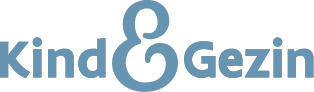 //////////////////////////////////////////////////////////////////////////////////////////////////////////////////////////////////Waarvoor dient dit formulier?Met dit formulier vraag je de toekenning aan als CB-arts aan voor de andere opdracht ‘Stakeholder’.Wat betekent een opdracht in het kader van het project meertaligheid?De geselecteerde stakeholders ontvangen, wanneer nodig, een vraag van Opgroeien regie om feedback te geven over een bepaald thema. De vraag bevat eveneens wat de frequentie is om feedback te geven, en de manier waarop dit zal gebeuren. Als je wil meewerken als stakeholder rond dit bepaald thema, geef je dit door aan je klantenbeheerder via cbartsen@kindengezin.be.Je geeft elektronisch feedback over de na te lezen documenten, formulieren, ….  Voor bepaalde thema’s kan een fysische bijeenkomst op verschillende locaties aangewezen zijn. De opdracht als stakeholder wordt toegekend voor onbepaalde tijd. Per opdracht wordt bekend gemaakt welke vergoeding voorzien is.Waar kan je terecht voor meer informatie?Voor vragen kan je terecht bij de klantenbeheerders via cbartsen@kindengezin.be. Aan wie bezorg je de aanvraag?Je bezorgt de aanvraag aan Opgroeien regie via e-mail naar cbartsen@kindengezin.be. Bezorg je het formulier via een versleutelde e-mail? Bezorg ons na het versturen het nodige paswoord.Aan welke voorwaarden moet je formulier voldoen?Het formulier moet volledig ingevuld en ondertekend zijn.//////////////////////////////////////////////////////////////////////////////////////////////////////////////////////////////////Identificatiegegevens van de aanvragerAanvraag en verklaring op erewoordOndertekening door de aanvragerIk verbind mij ertoe alle wijzigingen van gegevens door te geven aan Opgroeien regie. Door ondertekening van dit formulier verklaar ik op erewoord dat alle gegevens voor waar zijn ingevuld.Bezorg dit formulier aan Opgroeien regieOpgroeien RegieTeam VoorzieningenbeleidKlantenmanagement artsen en consultatiebureausHallepoortlaan 27
1060  BRUSSELTel: 02/ 533 14  92Email: cbartsen@kindengezin.benaam voornaamrijksregisternummerIk ben consultatiebureauarts en beschik over :Ik ben consultatiebureauarts en beschik over :een erkenning als consultatiebureauarts.Ik ben consultatiebureauarts en verklaar:Ik ben consultatiebureauarts en verklaar:minstens 50 gewone zittingen te hebben uitgevoerd.datumdagmaandjaarhandtekeningvoor- en achternaam